The Nativity of the Holy VirginRUSSIAN ORTHODOX GREEK CATHOLIC CHURCH1220 CRANE STREETMENLO PARK,  CALIFORNIA 94025(650)  326-5622 tserkov.org Второе Воскресенье После Троицы – Всех Местных Святых – Глас 1Тропари и Кондаки после Малого Входа:Тропарь Воскресный Глас 1:Камени запечатану от иудей / и воином стерегущим Пречистое Тело Твое, / воскресл если тридневный. Спасе, / даруяй мирови жизнь. / Сего ради силы небесныя вопияху Ти, Жизнодавче: / слава воскресению Твоему, Христе, / слава Царствию Твоему, / слава смотрению Твоему, едине Человеколюбче.Тропарь Всех Местных Святых Глас 8:Якоже плод красный Твоего спасительнаго сеяния,/ земля Российская приносит Ти, Господи, вся святыя, в той просившия./ Тех молитвами в мире глубоце// Церковь и страну нашу Богородицею соблюди, Многомилостиве.Кондак Воскресный Глас 1:Воскресл еси яко Бог из гроба во славе,/ и мир совоскресил еси;/ и естество человеческое яко Бога воспевает Тя, и смерть исчезе;/ Адам же ликует, Владыко;/ Ева ныне от уз избавляема радуется, зовущи:/ Ты еси, Иже всем подая, Христе, воскресение.Кондак Всех Местных Святых Глас 3:Днесь лик святых, в земле нашей Богу угодивших, предстоит в Церкви/ и невидимо за ны молится Богу./ Ангели с ним славословят,/ и вси святии Церкве Христовы ему спразднуют,/ о нас бо молят вси купно// Превечнаго Бога.Послание к Римлянам (2:10-16):10Напротив, слава и честь и мир всякому, делающему доброе, во-первых, Иудею, потом и Еллину! 11Ибо нет лицеприятия у Бога. 12Те, которые, не имея закона, согрешили, вне закона и погибнут; а те, которые под законом согрешили, по закону осудятся 13(потому что не слушатели закона праведны пред Богом, но исполнители закона оправданы будут, 14ибо когда язычники, не имеющие закона, по природе законное делают, то, не имея закона, они сами себе закон: 15они показывают, что дело закона у них написано в сердцах, о чем свидетельствует совесть их и мысли их, то обвиняющие, то оправдывающие одна другую) 16в день, когда, по благовествованию моему, Бог будет судить тайные дела человеков через Иисуса Христа.Послание к Евреям (11:33-40; 12:1-2) (Святых):33которые верою побеждали царства, творили правду, получали обетования, заграждали уста львов, 34угашали силу огня, избегали острия меча, укреплялись от немощи, были крепки на войне, прогоняли полки чужих; 35жены получали умерших своих воскресшими; иные же замучены были, не приняв освобождения, дабы получить лучшее воскресение; 36другие испытали поругания и побои, а также узы и темницу, 37были побиваемы камнями, перепиливаемы, подвергаемы пытке, умирали от меча, скитались в ми́лотях и козьих кожах, терпя недостатки, скорби, озлобления; 38те, которых весь мир не был достоин, скитались по пустыням и горам, по пещерам и ущельям земли. 39И все сии, свидетельствованные в вере, не получили обещанного, 40потому что Бог предусмотрел о нас нечто лучшее, дабы они не без нас достигли совершенства. 1Посему и мы, имея вокруг себя такое облако свидетелей, свергнем с себя всякое бремя и запинающий нас грех и с терпением будем проходить предлежащее нам поприще, 2взирая на начальника и совершителя веры Иисуса, Который, вместо предлежавшей Ему радости, претерпел крест, пренебрегши посрамление, и воссел одесную престола Божия.Евангелие От Матфея (4:18-23):  18Проходя же близ моря Галилейского, Он увидел двух братьев: Симона, называемого Петром, и Андрея, брата его, закидывающих сети в море, ибо они были рыболовы, 19и говорит им: идите за Мною, и Я сделаю вас ловцами человеков. 20И они тотчас, оставив сети, последовали за Ним. 21Оттуда, идя далее, увидел Он других двух братьев, Иакова Зеведеева и Иоанна, брата его, в лодке с Зеведеем, отцом их, починивающих сети свои, и призвал их. 22И они тотчас, оставив лодку и отца своего, последовали за Ним. 23И ходил Иисус по всей Галилее, уча в синагогах их и проповедуя Евангелие Царствия, и исцеляя всякую болезнь и всякую немощь в людях.Евангелие От Матфея (4:25–5:12) (Святых):  25И следовало за Ним множество народа из Галилеи и Десятиградия, и Иерусалима, и Иудеи, и из-за Иордана. 1Увидев народ, Он взошел на гору; и, когда сел, приступили к Нему ученики Его. 2И Он, отверзши уста Свои, учил их, говоря: 3Блаженны нищие духом, ибо их есть Царство Небесное. 4Блаженны плачущие, ибо они утешатся. 5Блаженны кроткие, ибо они наследуют землю. 6Блаженны алчущие и жаждущие правды, ибо они насытятся. 7Блаженны милостивые, ибо они помилованы будут. 8Блаженны чистые сердцем, ибо они Бога узрят. 9Блаженны миротворцы, ибо они будут наречены сынами Божиими. 10Блаженны изгнанные за правду, ибо их есть Царство Небесное. 11Блаженны вы, когда будут поносить вас и гнать и всячески неправедно злословить за Меня. 12Радуйтесь и веселитесь, ибо велика ваша награда на небесах: так гнали и пророков, бывших прежде вас.Слово от Феофана Затворника: Позвал Господь Петра и Андрея, и они тотчас, оставя все, пошли за Ним. Позвал Он Иакова и Иоанна, и они тоже тотчас оставили все и пошли за Господом. Отчего же они так скоро и охотно пошли? Оттого, что увидели лучшее. Таков уж закон у нас в душе, что узнав и вкусив лучшее, она отвращается от худшего и бросает его. Тут совершается то же, что потом Господь изобразил в притче о сокровище, сокрытом на селе, и о бисере многоценном. Это сокровище и бисер - вера в Господа и общение с Ним по силе веры. Обладателями этого мы нарицаемся еще в крещении. Отчего же мы так мало ценим такое сокровище и, мало ценя, меняем на пустошь? Оттого, что во время воспитания не вводят нас во вкус этого сокровища, и оно становится чуждо нашему сердцу. Сердце наше не знает этого лучшего. Оно знает только, что из нехорошего меньше нехорошо и что больше, и на этом основывает свой взгляд. Тут и причина вся, отчего иных зовет Господь и они идут, а мы, и призванные, бежим от Него.Объявления: Все приглашены на обед после службы.После обеда будут “Вопросы и ответы.”О. Андрей будет директором церковного лагеря с 24 июня до 1 июля.Будет обычное выходное расписание здесь 24/25 июня. Протоиерей Иан МакКиннон служит вместо о. Андрея.Помолитесь, пожалуйста, за рабов божиих: Архиепископ ВЕНИАМИН, Протоиерей Антоний, Матушка Иоанна, Матушка Ксения, Нина, Елизавета Матвеевна, Михаил (Синкевич), Ираида (Лак), Анисия (Князик), Филипп, Галина, Георгий (Воронин), Екатерина, Владимир. За Путешествующих: Ирина (Агирри); Юлия и Иоанн (Кайфур); Елеонора Пелагия (Максименкова); Наталья (Шальц); Светлана; Семья Байкштис (Георгий, Наталья, Анелина, Алевтина). За тех в опасности в Украине: Солдаты Алексей, Александр, Андрей, и Артемий; Лидия, Любовь, Наталья, Александр, Оксана, Мария, Валерий, Николай, Александра, Евгения, Наталья, Галина, Ольга, Павел, Татьяна, Евгений, Димитрий, Светлана, Людмила, Валерий, Надежда, Александр, Юлия, Максим, Ольга, Василий, Анна, Алексей, Любовь, Валентин, Любовь, Анатолий, Евгений, Ксения, Алексей, Екатерина, Артемий, Виктория, Младенец Ярослав, Дмитрий, Иоанна, Вячеслав, Игорь, Евгения, Фотинья, Тамара, Нина, Валентина, Александр, Любовь, Вячеслав, Вячеслав, Екатерина, Жанна, Андрей, Игорь, Виктор.НЕ ПРОПУСТИТЕвозможность поддержать наш приход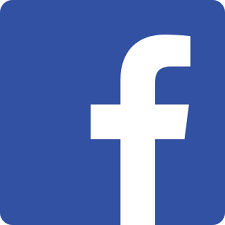 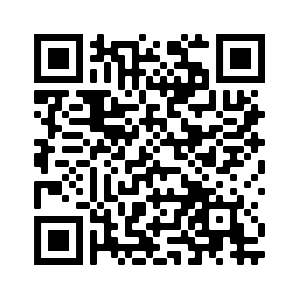 Ставьте лайки на Facebook! @Nativityoftheholyvirginorthodoxchurchmenlopark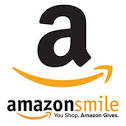 Поддержите нас с помощью Amazon Smile: ищите“The Nativity Of The Holy Virgin Russian Orthodox Greek Catholic Church”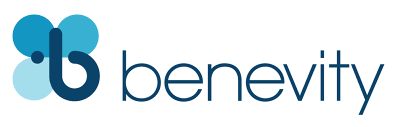 Ваша компания УДВОИТ каждое пожертвование при использовании Benevity!Second Week After Pentecost –– All Saints of Russia and North America –– Tone 1Tone 1	Troparion 	 (Resurrection)When the stone had been sealed by the Jews,while the soldiers were guarding Your most pure body,You rose on the third day, O Savior, granting life to the world.The powers of heaven therefore cried to You, O Giver of Life:“Glory to Your Resurrection, O Christ!Glory to Your Kingdom!//Glory to Your dispensation, O Lover of mankind!”Tone 8	 Troparion 	 (All Saints of North America)As the bountiful harvest of Your sowing of salvation,the lands of North America offer to You, O Lord, all the saints who have shone in them. By their prayers keep the Church and our land in abiding peace through the Theotokos, O most Merciful One!Tone 1 	Kontakion	(Resurrection)As God, You rose from the tomb in glory, raising the world with Yourself. Human nature praises You as God, for death has vanished.Adam exults, O Master! Eve rejoices, for she is freed from bondage and cries to You:// “You are the Giver of Resurrection to all, O Christ!”Tone 3	Kontakion 	 (All Saints of North America)Today the choir of Saints who were pleasing to God in the lands of North America now stands before us in the Church and invisibly prays to God for us. With them the Angels glorify Him, and all the Saints of the Church of Christ keep festival with them; and together they all pray for us to the Pre-eternal God.Romans 2:10-16  (Epistle)10 but glory, honor, and peace to everyone who works what is good, to the Jew first and also to the Greek. 11 For there is no partiality with God. 12 For as many as have sinned without law will also perish without law, and as many as have sinned in the law will be judged by the law 13 (for not the hearers of the law are just in the sight of God, but the doers of the law will be justified; 14 for when Gentiles, who do not have the law, by nature do the things in the law, these, although not having the law, are a law to themselves, 15 who show the work of the law written in their hearts, their conscience also bearing witness, and between themselves their thoughts accusing or else excusing them) 16 in the day when God will judge the secrets of men by Jesus Christ, according to my gospel.Hebrews 11:33-12:2  (Epistle -- Saints)33 who through faith subdued kingdoms, worked righteousness, obtained promises, stopped the mouths of lions, 34 quenched the violence of fire, escaped the edge of the sword, out of weakness were made strong, became valiant in battle, turned to flight the armies of the aliens. 35 Women received their dead raised to life again. Others were tortured, not accepting deliverance, that they might obtain a better resurrection. 36 Still others had trial of mockings and scourgings, yes, and of chains and imprisonment. 37 They were stoned, they were sawn in two, were tempted, were slain with the sword. They wandered about in sheepskins and goatskins, being destitute, afflicted, tormented –  38 of whom the world was not worthy. They wandered in deserts and mountains, in dens and caves of the earth. 39 And all these, having obtained a good testimony through faith, did not receive the promise, 40 God having provided something better for us, that they should not be made perfect apart from us. 1 Therefore we also, since we are surrounded by so great a cloud of witnesses, let us lay aside every weight, and the sin which so easily ensnares us, and let us run with endurance the race that is set before us, 2 looking unto Jesus, the author and finisher of our faith, who for the joy that was set before Him endured the cross, despising the shame, and has sat down at the right hand of the throne of God.Matthew 4:18-23  (Gospel)18 And Jesus, walking by the Sea of Galilee, saw two brothers, Simon called Peter, and Andrew his brother, casting a net into the sea; for they were fishermen. 19 Then He said to them, “Follow Me, and I will make you fishers of men.” 20 They immediately left their nets and followed Him. 21 Going on from there, He saw two other brothers, James the son of Zebedee, and John his brother, in the boat with Zebedee their father, mending their nets. He called them, 22 and immediately they left the boat and their father, and followed Him.23 And Jesus went about all Galilee, teaching in their synagogues, preaching the gospel of the kingdom, and healing all kinds of sickness and all kinds of disease among the people.Matthew 4:25-5:12  (Gospel, Saints)25 Great multitudes followed Him – from Galilee, and from Decapolis, Jerusalem, Judea, and beyond the Jordan. 1 And seeing the multitudes, He went up on a mountain, and when He was seated His disciples came to Him. 2 Then He opened His mouth and taught them, saying: 3 “Blessed are the poor in spirit, for theirs is the kingdom of heaven. 4 Blessed are those who mourn, for they shall be comforted. 5 Blessed are the meek, for they shall inherit the earth. 6 Blessed are those who hunger and thirst for righteousness, for they shall be filled. 7 Blessed are the merciful, for they shall obtain mercy. 8 Blessed are the pure in heart, for they shall see God. 9 Blessed are the peacemakers, for they shall be called sons of God. 10 Blessed are those who are persecuted for righteousness’ sake, for theirs is the kingdom of heaven. 11 Blessed are you when they revile and persecute you, and say all kinds of evil against you falsely for My sake. 12 Rejoice and be exceedingly glad, for great is your reward in heaven, for so they persecuted the prophets who were before you.On The Saints of North America – from OCA.org:. On the second Sunday after Pentecost, each local Orthodox Church commemorates all the saints, known and unknown, who have shone forth in its territory. Accordingly, the Orthodox Church in America remembers the saints of North America on this day.Saints of all times, and in every country are seen as the fulfillment of God’s promise to redeem fallen humanity. Their example encourages us to “lay aside every weight, and the sin which so easily besets us” and to “run with patience the race that is set before us” (Hebrews 12:1). The saints of North America also teach us how we should live, and what we must expect to endure as ChristiansAlthough it is a relatively young church, the Orthodox Church in America has produced saints in nearly all of the six major categories of saints: Apostles (and Equals of the Apostles); Martyrs (and Confessors); Prophets; Hierarchs; Monastic Saints; and the Righteous. Prophets, of course, lived in Old Testament times and predicted the coming of Christ.The first Divine Liturgy in what is now American territory (northern latitude 58 degrees, 14 minutes, western longitude 141 degrees) was celebrated on July 20, 1741, the Feast of the Prophet Elias, aboard the ship Peter under the command of Vitus Bering. Hieromonk Hilarion Trusov and the priest Ignatius Kozirevsky served together on that occasion. Several years later, the Russian merchant Gregory I. Shelikov visited Valaam monastery, suggesting to the abbot that it would be desirable to send missionaries to Russian America.On September 24, 1794, after a journey of 7,327 miles (the longest missionary journey in Orthodox history) and 293 days, a group of monks from Valaam arrived on Kodiak Island in Alaska. The mission was headed by Archimandrite Joasaph, and included Hieromonks Juvenal, Macarius, and Athanasius, the Hierodeacons Nectarius and Stephen, and the monks Herman and Joasaph. Saint Herman of Alaska (December 13, August 9), the last surviving member of the mission, fell asleep in the Lord in 1837.Throughout the Church’s history, the seeds of faith have always been watered by the blood of the martyrs. The Protomartyr Juvenal was killed near Lake Iliamna by natives in 1799, thus becoming the first Orthodox Christian to shed his blood for Christ in the New World. In 1816, Saint Peter the Aleut was put to death by Spanish missionaries in California when he refused to convert to Roman Catholicism.Missionary efforts continued in the nineteenth century, with outreach to the native peoples of Alaska. Two of the most prominent laborers in Christ’s Vineyard were Saint Innocent Veniaminov (March 31 and October 6) and Saint Jacob Netsvetov (July 26), who translated Orthodox services and books into the native languages. Father Jacob Netsvetev died in Sitka in 1864 after a life of devoted service to the Church. Father John Veniaminov, after his wife’s death, received monastic tonsure with the name Innocent. He died in 1879 as the Metropolitan of Moscow……The first All American Council took place March 5-7, 1907 at Mayfield, PA, and the main topic was “How to expand the mission.” Guidelines and directions for missionary activity, and statutes for the administrative structure of parishes were also set forth….…In addition to the saints listed above, we also honor those saints who are known only to God, and have not been recognized officially by the Church. As we contemplate the lives of these saints, let us remember that we are also called by God to a life of holiness.Announcements:All are invited to stay for lunch in the church hall after the service. “Questions and Answers” will be held after lunch.Fr Andrew will be away at Church Camp from Saturday June 24th to Saturday July 1st.We will still have our usual weekend schedule the 24th/25th. Archpriest Ian MacKinnon will serve.Please pray for the servants of God: Archbishop BENJAMIN, Archpriest Anthony, Matushka Ioanna, Matushka Xenia, Nina, Elizaveta Matfeevna, Michael (Sinkewitsch), Eroeda (Luck), Anisia (Knyazik), Philip, Galina, George (Voronin), Jekaterina, Vladimir. For Those Traveling: Julia and Jack (Kaefer); Eleonora Pelagia (Maksimenkova); Irina (Aguirre); Natalia (Shalts); Svetlana; Baykshtis Family (Yurgis, Natalia, Angelina, Alevtina). For Those in Ukraine: Soldiers Alexei, Alexander, Andrei, Artem; Lidia, Lubov, Natalia, Alexander, Oksana, Maria, Valery, Nikolai, Alexandra, Eugenia, Natalia, Galina, Olga, Paul, Tatiana, Eugene, Dimitry, Svetlana, Ludmila, Valery, Nadezhda, Alexander, Julia, Maxim, Olga, Vasily, Anna, Alexei, Lubov, Valentin, Lubov, Anatoly, Eugene, Ksenia, Alexei, Ekaterina, Artem, Victoria, the child Yaroslav, Dmitry, Ioanna, Vyacheslav, Igor, Eugenia, Photini, Tamara, Nina, Valentina, Alexander, Lubov, Vyacheslav, Vyacheslav, Katerina, Zhanna, Andrei, Igor, Victor.STAY CONNECTEDsupport our parishLike us on Facebook! @NativityoftheholyvirginorthodoxchurchmenloparkSupport us by using Amazon Smile: search“The Nativity Of The Holy Virgin Russian Orthodox Greek Catholic Church”DOUBLE the impact of your donation through workplace donation matching with Benevity!